ANBI publicatieplichtPublicatie: mei 2019GegevensNaam instelling: 	Stichting Het Groene BreinRSIN:			853483632  
KvK nummer:		59435801Postadres: 		Zuid-Hollandlaan 7, 2596 AL 's-Gravenhage
Emailadres: 		info@hetgroenebrein.nl
1. Visie, doelstelling en Werkwijze

Visie De grote problemen van de 21 eeuw vragen om systeemdoorbraken die alleen georganiseerd kunnen worden in een innovatiesysteem dat integraal, interdisciplinair en transformatief van aard is. Alleen dán is de nieuwe, circulaire economie te bereiken. Dit is de visie die leidend is bij alle activiteiten van Het Groene Brein. DoelstellingDe lange termijndoelstelling formuleert Het Groene Brein als volgt: We willen de nieuwe economie versneld realiseren door kennis te ontwikkelen voor en toe te passen bij partijen die de nieuwe economie vandaag al realiseren, zowel op micro-, meso- als macroniveau, over sectoren heen, interdisciplinair en met een focus op transformatieve trajecten. Werkwijze 
Om te werken aan onze visie hebben we wetenschappers met een grote mate van disciplinaire expertise gevraagd om op persoonlijke titel lid te worden van ons netwerk. Inmiddels zijn de wetenschappers afkomstig van bijna alle Nederlandse universiteiten, 16 hogescholen en vanuit alle denkbare disciplines die van belang zijn voor de SDGs. Met de wetenschappers uit ons netwerk werken we aan complexe vraagstukken die integraal en transformatief van aard zijn. Deze interdisciplinaire samenwerking wordt op verschillende manieren tot stand gebracht. In 2018 hebben we ons gericht op het realiseren van impact rondom onze doelstelling middels de volgende vier programmalijnen: 
1. Visietrajecten 
Bij de start van grotere systeemvragen bekijken we het vraagstuk vanuit alle mogelijke kanten en maken we een brede innovatieagenda rondom het thema. Het Groene Brein draagt hieraan bij met visietrajecten op interdisciplinaire thema’s met wetenschappers uit verschillende vakgebieden. 2. Vragen vanuit de praktijk 
Er zijn verschillende partijen, zoals koplopende bedrijven, die naar systeemdoorbraken streven. Om deze daadwerkelijk te realiseren, moeten hordes genomen worden en ook soms lastige vraagstukken beantwoord worden. Deze vragen worden neergelegd bij een interdisciplinair groepje van wetenschappers. Dit doen we hands-on en dus zonder zware overhead of grote nieuwe onderzoeken. 3. Opschaling 
Is er eenmaal een goede en integrale aanpak ontstaan bij een bedrijf, dan kan het goed mogelijk zijn om deze op te schalen. Het geven van deze schaal sluit goed aan bij het bestaande innovatiesysteem van disciplines. Het Groene Brein werkt aan opschaling door een werkend concept te introduceren bij andere spelers in het systeem. 4. Realisatie 
Om van kracht te zijn, moeten visies verspreid worden. Dit doet Het Groene Brein door middel van onder andere het maken van kenniskaarten, het delen van publicaties met onze leden en actief te zoeken naar publicatiemogelijkheden in de media. 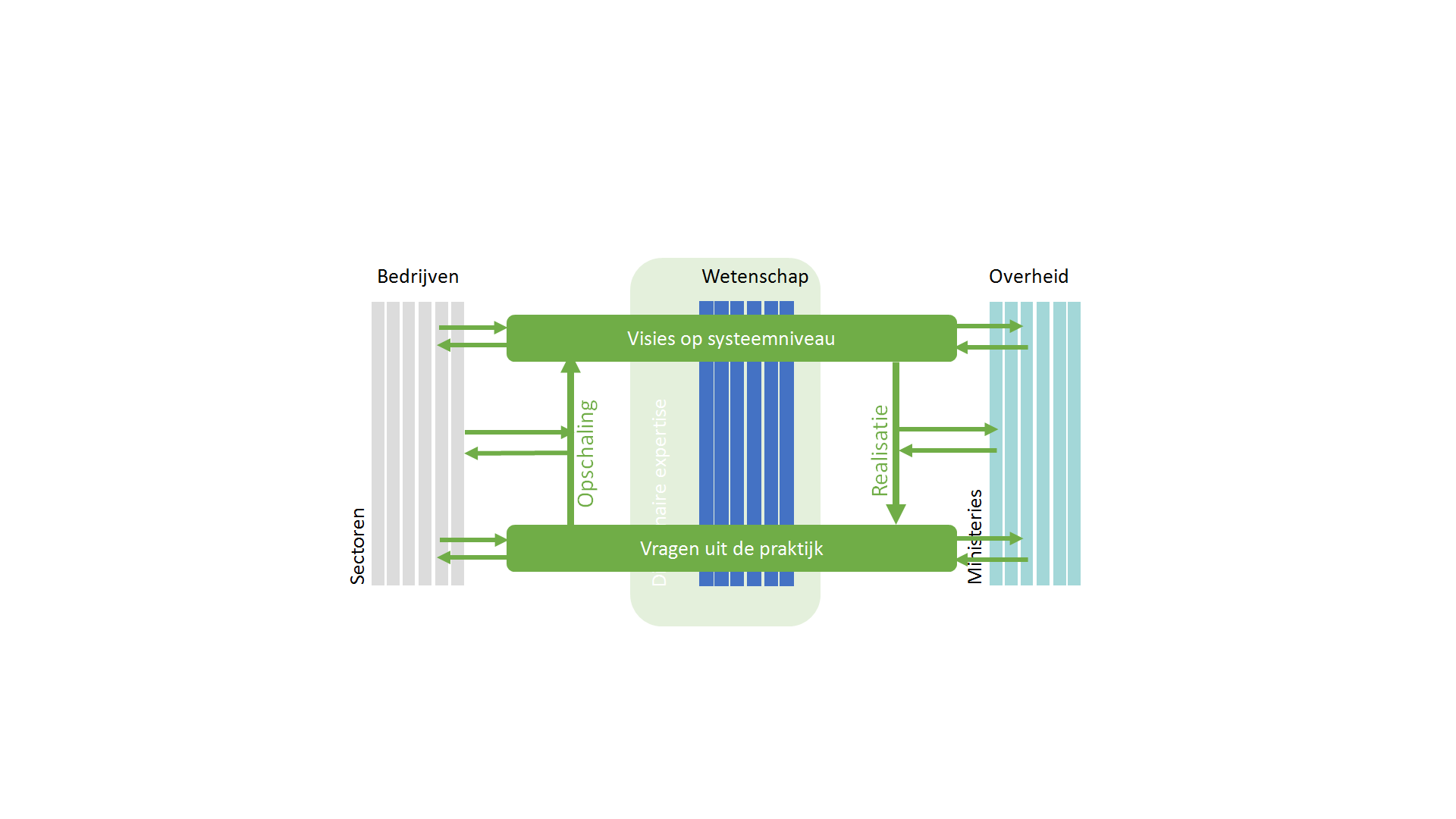 2. Actueel verslag van de uitgeoefende activiteitenIn 2018 is hard gewerkt om een aantal grotere programma’s rondom bovenstaande indeling op te zetten waarin, samen met anderen, intensief gewerkt wordt aan de nieuwe economie. Programma’s waarin een interdisciplinaire aanpak centraal staat en wetenschappers een essentiële rol vervullen. Programma’s ook waar Het Groene Brein de initiator van is en in de uitvoering vooral de rol van verbinder en matchmaker heeft. Per project worden partners gevonden die het grootste deel van de projectuitvoering ter hand nemen. 

Op die manier bereiken we veel impact, en blijven we dicht bij onze eigen kracht: verbinden, interdisciplinaire en intersectorale samenwerking, opgezet vanuit een heldere visie. In onderstaande tabel wordt de ontwikkeling sinds de oprichting op 6 november 2012 op hoofdlijnen weergegeven. Een indruk en reflectie van de activiteiten van Het Groene Brein van 2018 is te vinden in het Jaarverslag 2018.3. GovernanceHet Groene Brein is een zelfstandige stichting, met een Raad van Toezicht en een intern en extern uitvoeringsteam. Ook zijn we officieel erkend als een ANBI (Algemeen Nut Beogende Instantie) en zijn we door de belastingdienst aangewezen als niet btw-plichtig. Concreet zag de organisatie er in 2018 als volgt uit. Statutaire Raad van Toezicht De Raad van Toezicht van Het Groene Brein bestaat eind 2018 uit de volgende personen: Marko Hekkert (voorzitter) – Hoogleraar Innovatiewetenschappen Universiteit UtrechtHerman Mulder – Voorzitter SDG Charter, Fellow Nyenrode Business Universiteit Karen Maas – Directeur Impact Centre Erasmus Maria van der Heijden – Directeur-bestuurder MVO Nederland Rob Hamer – Buitengewoon hoogleraar Wageningen University, VP R&D Discover Foods/Director Unilever R&D VlaardingenVolgens afspraak ontvangen leden van de Raad van Toezicht bezoldiging. Deze vergoeding bestaat uit vacatiegelden en een onkostenvergoeding. Het Groene Brein volgt de bedragen zoals genoemd in het Besluit Vergoedingen Adviescolleges en commissies.  
Intern uitvoeringsteam Eind december 2018 heeft Het Groene Brein de volgende medewerkers in dienst: Antoine Heideveld - Directeur-bestuurder Mark Beumer - Programmamanager Kennis en MediaDianne de Fijter - Projectmanager Carien van der Have - Projectmanager Nicky Kroon - Communicatiestrateeg Aranka Dijkstra - Projectmanager 
Personeel extern
Algemene stelregel bij HGB is dat we activiteiten zo veel mogelijk met leden van ons netwerk uitvoeren. Dit betekent onder meer dat er zoveel mogelijk mensen van buiten worden betrokken en zo nodig inhuur om activiteiten mee vorm te geven. Op dit moment zijn er, naast de leden van HGB, diverse externen betrokken bij de uitvoer van activiteiten van HGB.Hierbij wordt steeds een performancebased contract opgesteld (afspraken over gewenste output en impact en het afgesproken bedrag). Contract wordt pas getekend als benodigde financiën formeel zijn geregeld.  4. FinancieelDe eerste jaren van haar bestaan werd Het Groene Brein deels financieel ondersteund door verschillende partijen die de missie van HGB steunen. Financieel is altijd de wens geweest om zoveel mogelijk projectfinanciering te krijgen om op die manier zelfstandig te kunnen opereren. Dit is al enkele jaren het geval. We worden regelmatig benaderd om deel te nemen in projecten of om projecten te initiëren en te coördineren. Projectfinanciering komt onder meer van bedrijven, ministeries en NWO. De totale omzet van 2018 was € 870.019,-. Van dit bedrag is € 374.805,- voor lasten HGB (personeelskosten en overige kosten), en € 477.462,- voor kosten van programma’s (inhuur derden). Netto resultaat over 2018 is € 17.752,-. 

Het nettoresultaat wordt ingezet als buffer, zodat het eigen vermogen van HGB groeit. Op 31 december 2018 is het eigen vermogen van HGB vastgesteld op € 62.130,- Voor de uitgebreide toelichting op de financiën 2018 verwijzen we naar het financiële jaarverslag 2018.eind 2013 Eind 2018Omzet (€)€ 50.000€ 870.019,- 
Netto resultaat: € 17.752,-  Projecten5 projecten5 visietrajecten; 
18 Science scans, 11 Breinstorms, 9 Business Breakthroughs deelname in 5 innovatie challenges; 
5 opschalingtrajecten; 4 communities of practice Wetenschappers lid50145